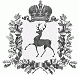 АДМИНИСТРАЦИЯ ШАРАНГСКОГО МУНИЦИПАЛЬНОГО РАЙОНАНИЖЕГОРОДСКОЙ ОБЛАСТИРАСПОРЯЖЕНИЕот 27.08.2019	N 66О поддержании необходимого температурного режима в образовательных организациях Шарангского муниципального районаВ соответствии с Федеральным законом от 06.10.2003 г. № 131-ФЗ «Об общих принципах организации местного самоуправления в Российской Федерации», в целях создания в образовательных организациях района температурного режима, соответствующего установленным нормативам, охраны здоровья обучающихся разрешить теплоснабжающим организациям и образовательным организациям Шарангского муниципального района, на балансе которых стоят котельные, с 28.08.2019 года частичную подачу тепла для всех образовательных организаций Шарангского муниципального района.Глава администрации	О.Л.Зыков